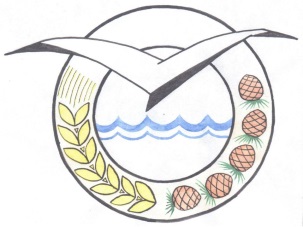 РЕСПУБЛИКА БУРЯТИЯПРИБАЙКАЛЬСКАЯ РАЙОННАЯ АДМИНИСТРАЦИЯРАСПОРЯЖЕНИЕот 03 марта  2017 года   № Руководствуясь Федеральным законом от 21.07.2005г. № 115-ФЗ
"О концессионных соглашениях"Комитету по управлению муниципальным хозяйством (Васильев Д.Ю.), провести открытый конкурс на право заключения концессионного соглашения в отношении объектов коммунального хозяйства, в том числе объектов водо-, тепло-, водоотведения, очистки сточных вод в ст.Таловка находящихся в муниципальной собственности МО «Прибайкальский район».      2. Утвердить состав конкурсной комиссии:- Васильев Д.Ю.- И.о. председателя Комитета по управлению муниципальным хозяйством, председатель комиссии;- Бузина Е.А. – начальник отдела по инфраструктуре Комитета по управлению муниципальным хозяйством заместитель председатель комиссии;- Бурдуковская А.И. специалист первого разряда отдела по инфраструктуре Комитета по управлению муниципальным хозяйством.- Старков А.С. Специалист первого разряда отдела имущественных и земельных отношений Комитета по управлению муниципальным хозяйством, секретарь комиссии с правом голоса;- Филиппов А.С. – специалист первого разряда отдела по инфраструктуре Комитета по управлению муниципальным хозяйством.3. Местом проведения открытого конкурса определить здание Прибайкальской районной администрации по адресу: с. Турунтаево,  ул. Ленина 67, кабинет № 1.4. Настоящее распоряжение вступает в законную силу с момента подписания. Глава                                                                                          Г.Ю. Галичкин    Исп .Васильев Д.Ю.            Тел. 51-1-85.Лист согласования к проекту РаспоряженияКонцессия на 2017 год Таловка (наименование проекта)Проект подготовлен:  Комитет по управлению муниципальным хозяйством ФИО должностного лица:  Васильев Дмитрий Юрьевич. (подпись____________)Примечание:В случае несогласия личное мнение излагается на отдельном листе---------------------------------------------------------------------------------------------------------№п/пДолжностьФ.И.О.ДатаДатаСогласованиеПодпись№п/пДолжностьФ.И.О.получениявозвратаСогласованиеПодпись1И.о.председателяВасильев Д.Ю.2Начальник отделаБузина Е.А..3Ведущий специалист	Лукьяненко А.С.4